Descrição da atividadeCom o Scratch podemos criar animações de personagens. Nesta atividade, propomos colocar uma personagem a andar, tendo necessidade de recorrer a números decimais para tornar os movimentos mais realistas.ObjetivosCompreender a necessidade de utilização de números decimais;Compreender como criar animações através da programação em Scratch;Descrição metodológicaFicha de trabalho passo-a-passo com orientações para o aluno realizar a atividade de forma quase autonomaDomínio(s) das Orientações Curriculares para as TICCriar e inovarConhecimentos, Capacidades e Atitudes das Orientações Curriculares para as TICIdentificar e resolver problemas matemáticos simples, com apoio em ferramentas digitais; Criar algoritmos de complexidade baixa para a resolução de desafios e problemas específicos;Utilizar e transformar informação digital, sendo capaz de criar novos artefactos;Materiais e recursos a utilizarScratch V. 3.0Avaliação da atividadeA atividade pode ser avaliada pela observação dos alunos na sua resolução e pela quantidade de alunos que conseguirem criar a animação sugerida na ficha. Espera-se ainda que alguns alunos consigam realizar o desafio colocado no  final.Exemplo de produto ou resolução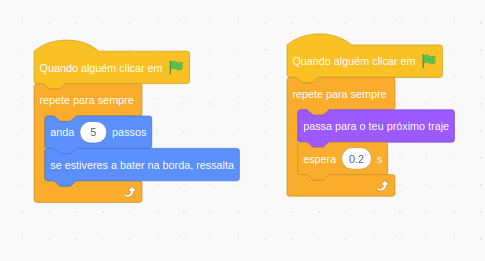 Ano(s) de escolaridadeDisciplina(s)Previsão de duração1CEBMatemática60AutoriaEduScratch